ТЕХНИЧЕСКОЕ ЗАДАНИЕ на подготовку документации по планировке территории 
муниципального образования "Город Архангельск"в границах ул.Зеньковича площадью 1,5017 гаНаименование (вид) градостроительной документацииДокументация по планировке территории муниципального образования "Город Архангельск" (проект планировки и проект межевания) в границах ул.Зеньковича площадью 1,5017 га (далее – документация по планировке территории).ЗаказчикАдминистрация муниципального образования "Город Архангельск".Разработчик документации по планировке территорииОпределяется заказчиком по результатам процедур, проведенных в соответствии с требованиями Федерального закона от 05.04.2013 № 44-ФЗ 
"О контрактной системе в сфере закупок товаров, работ, услуг для обеспечения государственных и муниципальных нужд".Назначение документацииПодготовка документации по планировке территории осуществляется для определения местоположения границ образуемых и изменяемых земельных участков в границах ул.Зеньковича.Нормативно-правовая база для подготовки документации по планировке территорииГрадостроительный кодекс РФ, Земельный кодекс РФ, "СП 42.13330.2011. Свод правил. Градостроительство. Планировка и застройка городских и сельских поселений. Актуализированная редакция СНиП 2.07.01-89*", 
"СНиП 11-04-2003. Инструкция о порядке разработки, согласования, экспертизы и утверждения градостроительной документации", Генеральный план муниципального образования "Город Архангельск", Правила землепользования и застройки муниципального образования "Город Архангельск", иные законы и нормативные правовые акты Российской Федерации, Архангельской области, муниципального образования "Город Архангельск".Требования к подготовке документации по планировке территорииДокументацию по планировке территории подготовить в соответствии 
с техническими регламентами, нормами отвода земельных участков для конкретных видов деятельности, установленными в соответствии с федераль-ными законами.Объект проектирования, его основные характеристикиГраница территории проектирования в соответствии со схемой, указанной в приложении к техническому заданию. 2Территория проектирования – 1,5017 га.Требования к составу и содержанию работПроект планировки территории состоит из основной части, которая подлежит утверждению, и материалов по ее обоснованию.Основная часть проекта планировки территории включает в себя:1) чертеж или чертежи планировки территории, на которых отображаются:а) красные линии;б) линии, обозначающие дороги, улицы, проезды, линии связи, объекты инженерной и транспортной инфраструктур, проходы к водным объектам общего пользования и их береговым полосам;в) границы зон планируемого размещения объектов капитального строительства;г) границы зон планируемого размещения объектов федерального значения, объектов регионального значения, объектов местного значения;2) положения о размещении объектов капитального строительства, в том числе плотности и параметрах застройки территории и характеристиках развития систем социального, транспортного обслуживания и инженерно-технического обеспечения, необходимых для развития территории.Материалы по обоснованию проекта планировки территории включают в себя материалы в графической форме и пояснительную записку.Материалы по обоснованию проекта планировки территории в графической форме содержат:1) схему расположения элемента планировочной структуры;2) схему использования территории в период подготовки проекта планировки территории;3) схему организации улично-дорожной сети, которая может включать схему размещения парковок (парковочных мест), и схему движения транспорта на соответствующей территории;4) схему границ территорий объектов культурного наследия;5) схему границ зон с особыми условиями использования территорий;6) схему вертикальной планировки и инженерной подготовки территории;7) иные материалы в графической форме для обоснования положений о планировке территории.Пояснительная записка содержит описание и обоснование положений, касающихся:1) определения параметров планируемого строительства систем социального, транспортного обслуживания и инженерно-технического обеспечения, необходимых для развития территории;2) защиты территории от чрезвычайных ситуаций природного и техногенного характера, проведения мероприятий по гражданской обороне и обеспечению пожарной безопасности;3) иных вопросов планировки территории.Проект межевания территории включает в себя чертежи межевания территории, на которых отображаются:31) красные линии, утвержденные в составе проекта планировки территории;2) линии отступа от красных линий в целях определения места допустимого размещения зданий, строений, сооружений;3) границы образуемых и изменяемых земельных участков на кадастровом плане территории, условные номера образуемых земельных участков;4) границы территорий объектов культурного наследия;5) границы зон с особыми условиями использования территорий;6) границы зон действия публичных сервитутов.Проект межевания включает в себя чертежи межевания территории,  на которых отображаются границы существующих и (или) подлежащих образованию земельных участков, в том числе предполагаемых к изъятию для государственных или муниципальных нужд, для размещения таких объектов.В проекте межевания территории должны быть указаны:1) площадь образуемых и изменяемых земельных участков и их частей;2) образуемые земельные участки, которые после образования будут относиться к территориям общего пользования или имуществу общего пользования;3) вид разрешенного использования образуемых земельных участков.Требования к результатам работы Принимаемые решения в ходе подготовки документации по планировке территории должны быть обоснованными. В документации по планировке территории подлежат отражению земельные участки, поставленные на кадастровый учет, а также проектные решения по формированию и постановке на государственный кадастровый учет земельных участков под многоквартирными домами.Основные материалы документации по планировке территории должны соответствовать строительным нормам и правилам, нормативным документам в сфере градостроительства. При использовании карт и топографических планов, не предназначенных для открытого использования, имеющих гриф секретности, следует руководствоваться требованиями законодательства Российской Федерации 
о государственной тайне в объеме и порядке, которые установлены Прави-
тельством Российской Федерации.Подготовка документации по планировке территории осуществляется в соответствии с системой координат, используемой для ведения государственного кадастра недвижимости.Материалы документации по планировке территории в электронном виде должны быть совместимы с геоинформационной системой ГИС "ИнГео". Текстовые материалы документации по планировке территории должны быть выполнены в формате Word, табличные – Excel. Графические материалы проекта межевания территории выполняются в масштабе 1:5000 – 1:2000 – 1:1000. 4Документация по планировке территории на бумажной основе и 
в электронном виде передается в департамент градостроительства Администрации муниципального образования "Город Архангельск".10. Исходная информация для подготовки документации по планировке территорииИсходная информация для подготовки документации по планировке территории включает:материалы Генерального плана муниципального образования "Город Архангельск";материалы Правил землепользования и застройки муниципального образования "Город Архангельск";материалы топографо-геодезической подосновы масштаба 1:500.Исходная информация представляется разработчику в течение 7 дней 
с даты подписания муниципального контракта в следующих форматах:материалы утвержденной градостроительной документации - в виде текстовых и графических документов;материалы топографо-геодезической подосновы - в электронном виде в формате ГИС "ИнГео".11. Порядок проведения согласования документации по планировке территорииДокументация по планировке территории после подготовки должна быть согласована разработчиком в следующем порядке с:департаментом градостроительства Администрации муниципального образования "Город Архангельск";министерством имущественных отношений Архангельской области;правообладателями изменяемых земельных участков.____________ГРАНИЦЫтерритории проектирования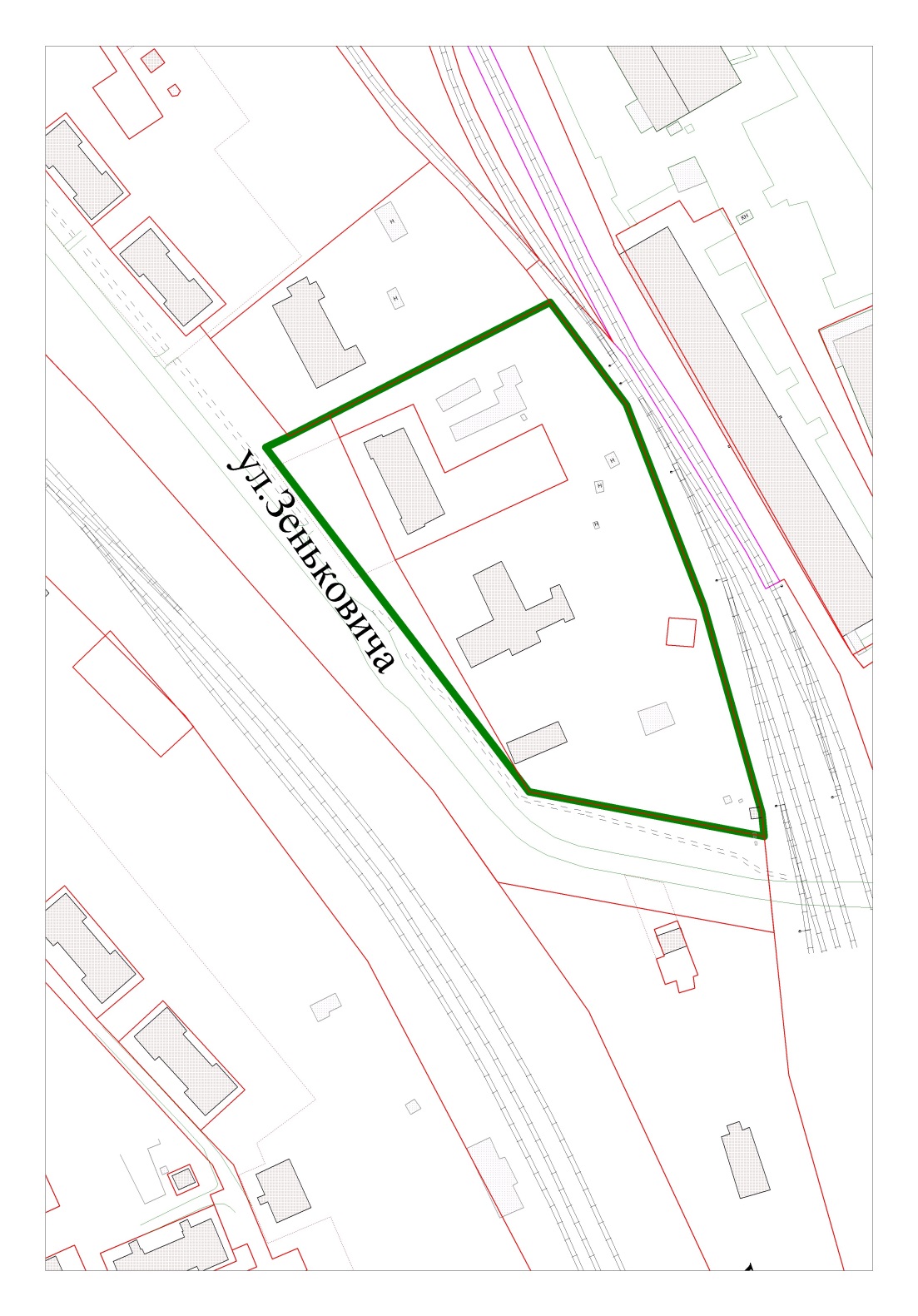 __________УТВЕРЖДЕНОраспоряжением Главымуниципального образования"Город Архангельск"от 21.06.2018 № 1870рПРИЛОЖЕНИЕк техническому заданию на подготовку документации по планировке территории 
муниципального образования "Город Архангельск" в границах ул.Зеньковича площадью 1,5017